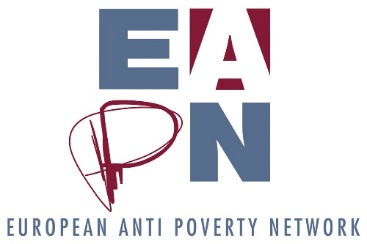 Bureau Responsibilities 2018 – 2021Bureau members: Carlos (Spain), Ian (IFSW), Saviour (Malta), Biljana (Macedonia), Vera (Austria), Eleni (Cyprus), Honoratte (Norway), Richard (France)DetailBureau leadBureau supportEx Co supportStaff supportObjectivesStaff issuesManage and support the work of the DirectorPresident RichardN/AN/ARegular support / check ins Preparing agendas and decisionsAnnual appraisal processSupport recruitment processes for key positions Ensure Director is spending his time effectivelyStaff relations (complaints, tensions, well-being, legal issues)IanEleni (legal aspect)Ex CoLeo, legal support, Philippe + Elke (well-being)To ensure EAPN’s policies, practises and workplans respect the human capacity in the team, and to promote a happy and healthy working environment.To hear grievances from staff teamNote: Must work closely with Richard, as TreasurerStaffing review (Strategic Thinking process)HonoratteSaviour TBCLeo, legal supportClear recommendations on our staffing needs, based on the outcomes of the Strategic Thinking process.Network development / Movement building / Membership development(Need to break this down into smaller areas as a first priority!)BiljanaVeraJiri, KamilaMagda, Leo, Work through movement / network issueSit on Membership Development GroupOverview development of ‘Participation as a human right’Overview the discussion / decision about individual membershipOverview the annual training programmeRevise induction programme for new Ex Co members, and new members in general FinanceTreasurerRichardPresident TBCPhilippeReserves policyReallocationsPresenting accounts to Ex Co and BureauNote: Must work closely with Ian, as Bureau responsible for Staffing IssuesFundraisingEleniPresident TBCIris? Guy? TBCLeo, Elke, Philippe, others as neededEAPN FundPresident Treasurer TBCLeo, MagdaTo sit on EAPN Fund Management CommitteeGovernanceStatutes and Standing OrdersEleniIanTBCLeoEnsure our governing documents are coherent and strong enough, especially in view of the Strategic Thinking outcomesStrategic ThinkingOverall – guiding DirectorHonoratteSaviour TBCAll Bureau members. Freek, Kamila, SergioLeoNote: As this is top priority for the Bureau, it should be on every Bureau agenda, and all members should be engaged and active here. Dutch resolution (including implementation)VeraIanJoLeo, MagdaLink with EAPN Netherlands on the implementation of Dutch resolutionLead discussions within Bureau, Ex Co, GA.Translating into statutory and structural changes (wider than Dutch resolution)EleniIanLeoEnsure our governing documents are coherent and strong enough, especially in view of the Strategic Thinking outcomesStaff reviewHonoratte Saviour TBCLeoClear recommendations on our staffing needs, based on the outcomes of the Strategic Thinking process.Structures reviewIanHonoratte, EleniLeoLead on the review of our structures (with staff team or with consultant), lead decision process in Bureau, Ex Co, GA.Building ownershipBiljanaVeraLeo, all staffCommunicationPolitical frames and narratives around poverty – our key messagesVeraBiljanaJoan, Laila, Sergio, HonoratteElke, Leo, Sian TBCPeP inclusion, practicalVera / RichardHonoratteElke, MagdaNote: Must link with Comm’On Group.Campaigns, including social mediaBiljanaVeraJiriElke, FlorenceSupport and guide the staff team in developing strong, visible public and media campaignsInclude Parliamentary electionsNote: Useful to engage Portuguese Network if possible.Future of EuropeEnsure EAPN is influential in these spaces, represent.CarlosHonoratteLeo, SianTBCEUISG linkVeraRichardSian, AmanaTBCProjectsInequality project leadEleni VeraLeo currently, TBCEnsure legal issues worked throughSupport DirectorJournalism PrizeVeraBiljanaElke, Magda, LeoTo ensure the Journalism Prize ‘goes European’ and is fundedComm`ons GroupVeraHonoratteElke, MagdaTBCNote: Must link to PeP inclusion work. EOsIanLeo, MagdaTBC